NameClassDateSystems of Linear Inequalities6-6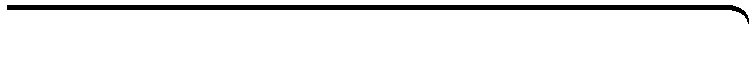 Practice	Form GSolve each system of inequalities by graphing.Writing What is the difference between the solution of a system of linear 
inequalities and the solution of a system of linear equations? Explain.Open-Ended When can you say that there is no solution for a system of 
linear inequalities? Explain your answer and show with a system and graph.6.	Error Analysis A student graphs the system below. Describe and correct the student’s error.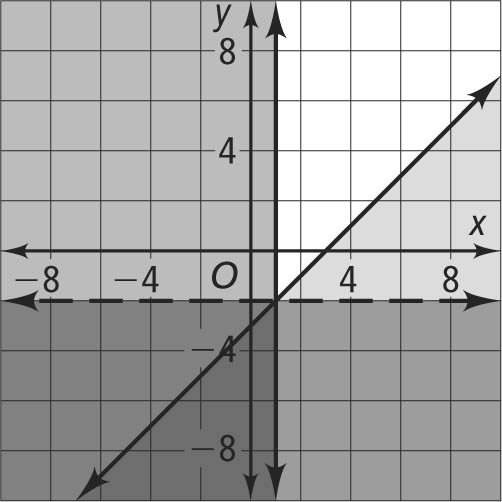 x  y ≥ 3y < 2x ≥ 1Determine whether the ordered pair is a solution of the given system.Prentice Hall Gold Algebra 1  •  Teaching ResourcesCopyright © by Pearson Education, Inc., or its affiliates. All Rights Reserved.53NameClassDate6-6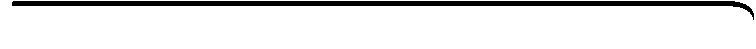 Systems of Linear InequalitiesPractice (continued)	Form GMark is a student, and he can work for at most 20 hours a week. 
He needs to earn at least $75 to cover his weekly expenses. His 
dog-walking job pays $5 per hour and his job as a car wash attendant pays $4 per hour. Write a system of inequalities to 
model the situation, and graph the inequalities.Britney wants to bake at most 10 loaves of bread for a bake sale. She wants to make banana bread that sells for $1.25 each and 
nut bread that sells for $1.50 each and make at least $24 in sales. Write a system of inequalities for the given situation and graph 
the inequalities.12. Write a system of inequalities for the following graph.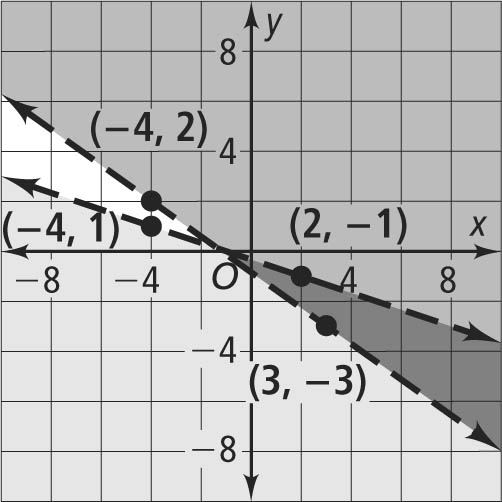 Solve each system of inequalities by graphing.15.	3x + y > 21.	3x + y ≤ 12.	5x  y ≤ 13.	4x + 3y ≤ 1x  y ≤ 3x + 3y ≤ 22x  y ≤ 27.	(0, 1);8.	(–2, 3);9.	(1, 4);1  x ≥ 3y2x + 3y > 22x + y > 33y  1 > 2x3x + 5y > 1–3x  y ≤ 513.	5x + 7y > 614.	x + 4y  2 ≥ 0x + 3y < 12x  y + 1 > 2